SỞ GD&ĐT ĐẮK LẮKTRƯỜNG THPT NGÔ GIA TỰĐÁP ÁN KIỂM TRA GIỮA HỌC KỲ 1NĂM HỌC 2023-2024MÔN SINH HỌC – Khối lớp 12 Thời gian làm bài : 45 phút 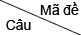 10110210310410510610710865BAACDACA66ABABCABC67CCBCBCBA68DBBCCDCC69BCDACCAC70DCCBBADB71CDBCBACB72BBBDDBAA73BDDACCBC74DDACADCD75CCADACAB76DADADBBA77CDDBDABA78DBBCABDD79ADCDCACC80BBDDDDDB81ABCCBAAA82AACABBDD83CCDBCDDC84DABCADAC85DDAABBCD86BCBBCBAA87ACDDCDAD88CAADACCA89DABCADDB90CCCADDAC91ADDBDCBD92ABAAAACC93AACAABBB94BBABBCDD95BDCCDBBD96CACDBCDA